Tes Up-ilta    16.1.2018 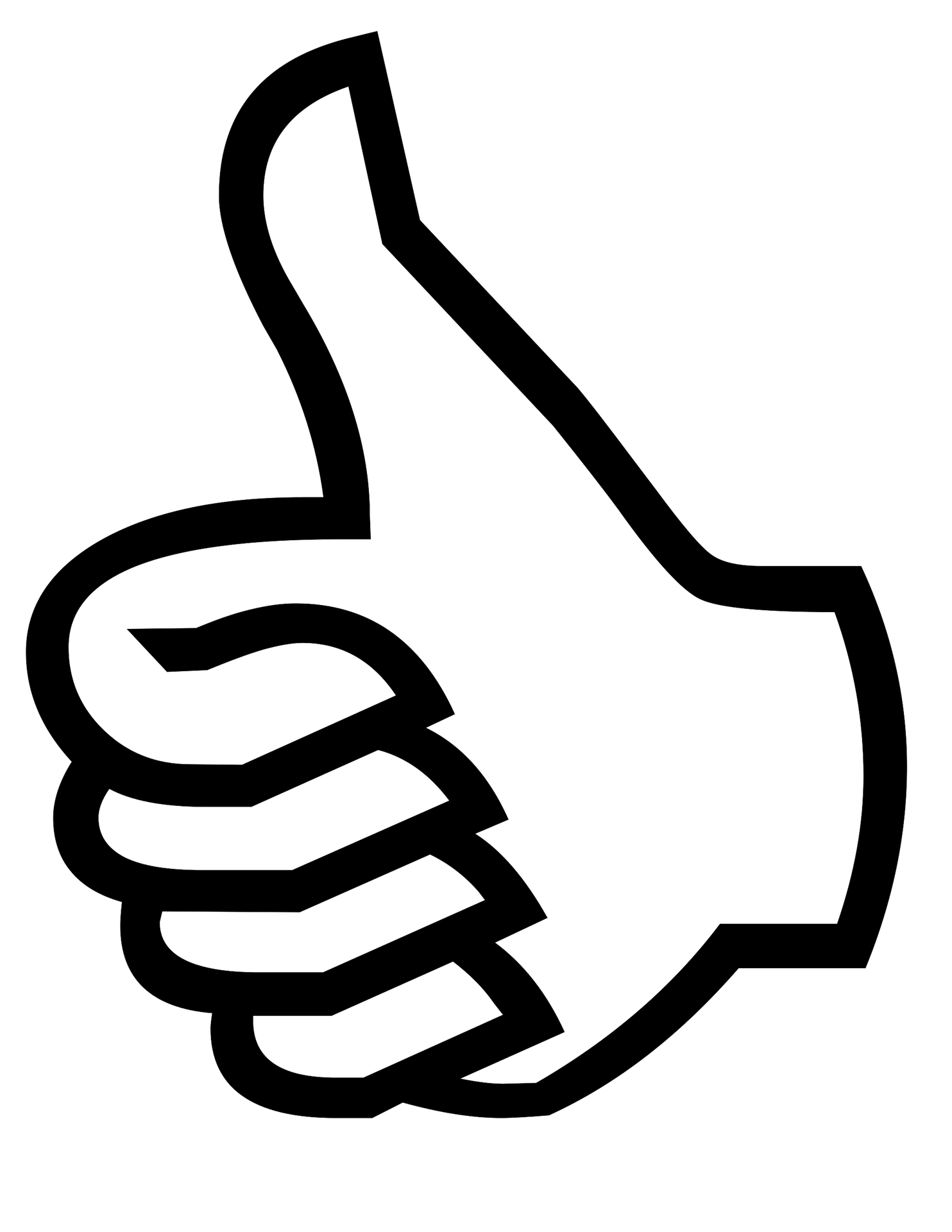 ERTO, SuPer ja Tehy järjestävät Tes – illan.Aika	Tiistai 16.1.2018 klo 16.30 – 20.00 (buffet-ruokailu klo 16.30-17.30)Paikka	Original Sokos Hotel Arinan kokoustila, Isokatu 25, 90100 OuluTyössäsi noudatettava työehtosopimus päättyy tammikuun lopussa. Tes-pöydissä on alkanut kuhina uusien työehtosopimusneuvottelujen käynnistyttyä. Miten toimimme, jos meille tarjotaan vain huonoja vaihtoehtoja? 

Tilaisuudessa käsitellään ajankohtaista neuvottelutilannetta. Lakimiehemme ja järjestöasiantuntijat kertovat asiasta ja vastaavat jäseniä askarruttaviin kysymyksiin.Ilmoita osallistumisestasi ja mahdollisesta erityisruokavaliosta 20.12.2017 mennessä https://kilta.tehy.fi/KoulutusIlmoittautumissivut/Tapahtumatiedot.aspx?id=107973
Sinä olet avainasemassa – lähde mukaan!
Terveys- ja sosiaalialan neuvottelujärjestö TSN ry 

Ulla Kokkonen, sihteeri, ERTO ry
Anne Meriläinen ja Tiina Eteläaho, järjestöasiantuntijat, SuPer ry 
Päivi Kukkola ja Arja Tuomisoja, järjestöasiantuntijat, Tehy ryMikä TSN?
Yksityisellä sektorilla, sosiaali- tai terveysalalla työskentelevien ertolaisten, superilaisten ja tehyläisten työehtosopimuksista neuvottelee liittojen yhteinen Terveys- ja sosiaalialan neuvottelujärjestö TSN ry. Neuvottelujärjestö neuvottelee, kouluttaa ja edustaa yksityissektorin jäseniä työehtosopimukseen, koulutukseen ja luottamusmiestoimintaan liittyvissä asioissa. Työpaikalla TSN:n jäseniä edustaa em. 
liittojen yhteinen luottamusmies. 